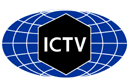 Part 1: TITLE, AUTHORS, APPROVALS, etcAuthor(s) and email address(es)Author(s) institutional address(es) (optional)Corresponding authorList the ICTV Study Group(s) that have seen this proposalICTV Study Group comments and response of proposerICTV Study Group votes on proposalAuthority to use the name of a living personSubmission datesICTV-EC comments and response of the proposerPart 2: NON-TAXONOMIC PROPOSALText of proposalPart 3: TAXONOMIC PROPOSALName of accompanying Excel moduleAbstractText of proposalSupporting evidenceTable 1. Varicosavirus L ORF Percent Identity Matrix - created by SDT v1.2Virus name abbreviations: Allium angulosum virus 1 (AAnV1), Allopecurus myesuroides varicosavirus 1 (AMVV1), Brassica rapa virus 1 (BrRV1), lettuce big vein-associated virus (LBVaV), Lolium perenne virus 1 (LoPV1), Melampyrum roseum virus 1 (MelRoV1), morning glory varicosavirus (MGVV), Pinus flexilis virus 1 (PiFleV1), red clover-associated varicosavirus (RCaVV), Vitis varicosavirus (VVV), Xinjiang varicosavirus (XVV) and Zostera-associated varicosavirus (ZaVV1).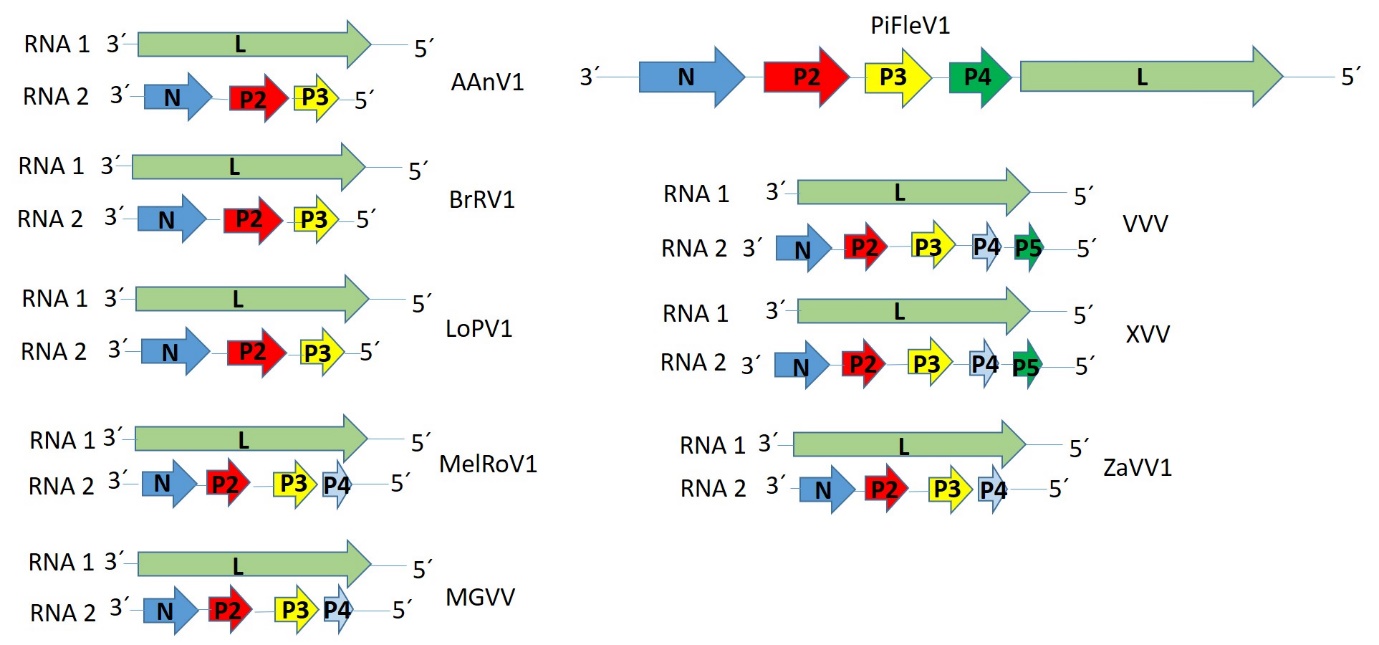 Figure 1. Genome graphs depicting architecture and gene products of viruses proposed to be included in species within genus Varicosavirus. Abbreviations: N: nucleoprotein; P2: protein 2; P3: protein 3; P4: protein 4; P5: protein 5; L: large protein. Virus name abbreviations: Allium angulosum virus 1 (AAnV1), Brassica rapa virus 1 (BrRV1), Lolium perenne virus 1 (LoPV1), Melampyrum roseum virus 1 (MelRoV1), morning glory varicosavirus (MGVV), Pinus flexilis virus 1 (PiFleV1), Vitis varicosavirus (VVV), Xinjiang varicosavirus (XVV) and Zostera-associated varicosavirus (ZaVV1).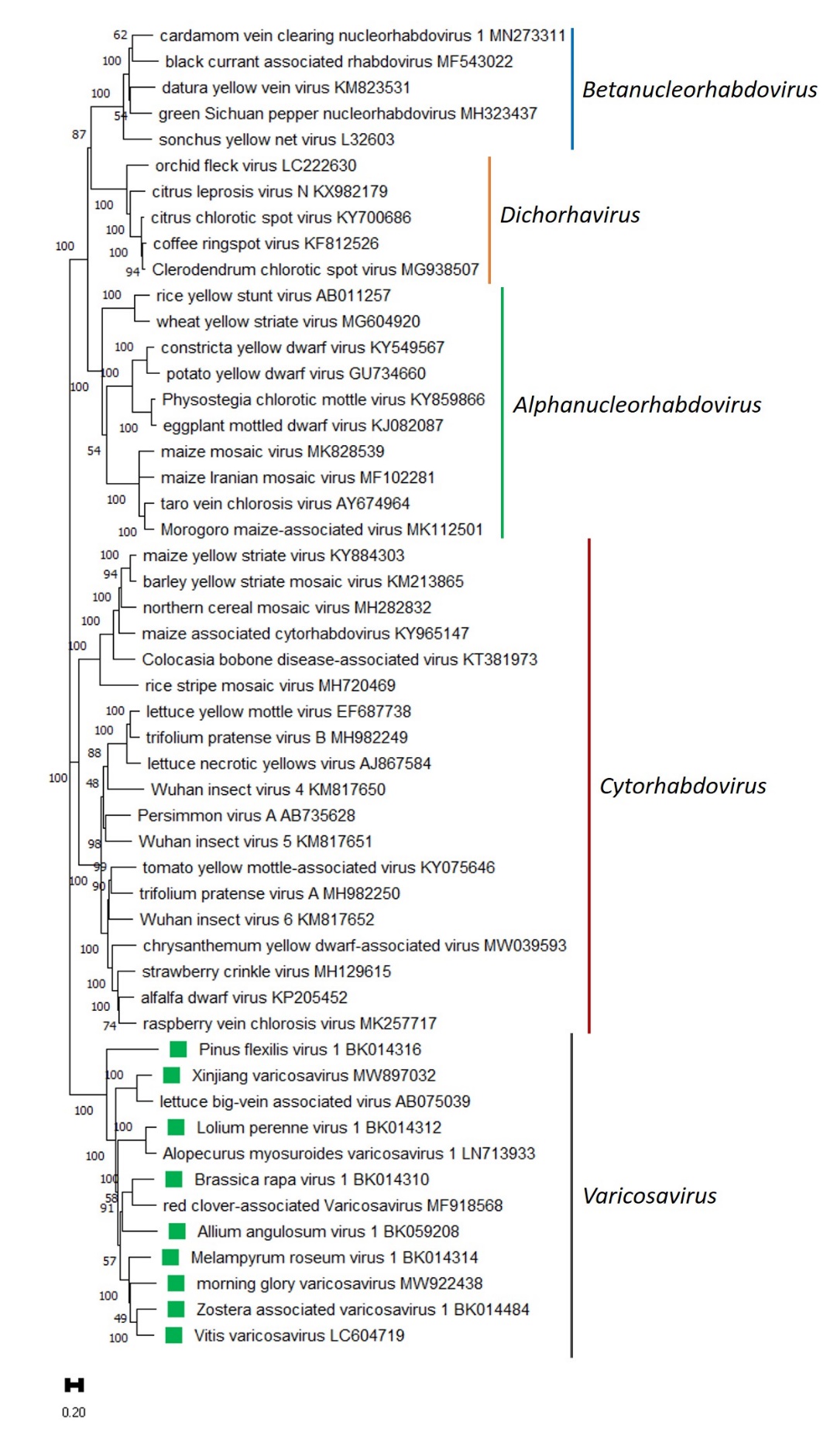 Figure 2. A Maximum Likelihood (ML) phylogenetic tree of plant-infecting rhabdovirus L protein sequences. Amino acid sequences were aligned using MUSCLE. The resulting alignment was used to generate a phylogenetic tree using MegaX with the best-fit model LG + G + I +F. Nine viruses potentially belonging to the new species are indicated with green squares. Numbers at the nodes indicate bootstrap support (1000 replicates).References[1] Bejerman N, Dietzgen RG, Debat H (2021). Illuminating the Plant Rhabdovirus Landscape through Metatranscriptomics Data. Viruses 13:1303. PMID: 34372509, doi: 10.3390/v13071304.[2] Zhao F, Liu H, Qiao Q, Wang Y, Zhang D, Wang S, Tian Y, Zhang Z (2021) Complete genome sequence of a novel varicosavirus infecting tall morning glory (Ipomoea purpurea). Arch Virol 166:3225-3228. PMID: 34519925, doi: 10.1007/s00705-021-05240-6.[3] Nabeshima T, Abe J (2021). High-Throughput Sequencing Indicates Novel Varicosavirus, Emaravirus, and Deltapartitivirus Infections in Vitis coignetiae. Viruses 13:827. PMID: 34063722. doi: 10.3390/v13050827.[4] Chen Y, Sadiq S, Tian J, Chen X, Lin X, et al (2021) RNA Virome Composition Is Shaped by Sampling Ecotype. SSRN Electronic Journal. http://dx.doi.org/10.2139/ssrn.3934022.[5] Shin C, Choi D, Hahn Y (2021) Identification of the genome sequence of Zostera associated varicosavirus 1, a novel negative-sense RNA virus, in the common eelgrass (Zostera marina) transcriptome. Acta Virol 65:373-380. PMID: 34796713. doi: 10.4149/av_2021_404.Code assigned:2022.021MShort title: Create nine new species in the genus Varicosavirus, subfamily Betarhabdovirinae (Mononegavirales: Rhabdoviridae)Short title: Create nine new species in the genus Varicosavirus, subfamily Betarhabdovirinae (Mononegavirales: Rhabdoviridae)Short title: Create nine new species in the genus Varicosavirus, subfamily Betarhabdovirinae (Mononegavirales: Rhabdoviridae)Bejerman N, Debat H, Dietzgen RG, Kondo H, Ramos-González P, Whitfield AE, Walker PJ, Freitas-Astúa Jbejerman.nicolas@inta.gob.ar;debat.humberto@inta.gob.ar;r.dietzgen@uq.edu.au; hkondo@rib.okayama-u.ac.jp; plrg1970@gmail.com;awhitfi@ncsu.edu; peter.walker@uq.edu.au;juliana.astua@embrapa.brBejerman NICTV Rhabdoviridae Study GroupMinor correctionsStudy GroupNumber of membersNumber of membersNumber of membersStudy GroupVotes supportVotes againstNo voteICTV Rhabdoviridae Study Group1103Is any taxon name used here derived from that of a living person (Y/N)NTaxon namePerson from whom the name is derivedPermission attached (Y/N)Date first submitted to SC ChairMay 23, 2022Date of this revision (if different to above)2022.021M.N.v1.Varicosavirus_9nsp.xlsxViruses classified in the family Rhabdoviridae infect vertebrates, invertebrates, and plants. Nine new plant-infecting rhabdoviruses were discovered recently and their complete or coding-complete genome sequences were determined. This proposal aims to classify taxonomically these viruses in nine new species in the genus Varicosavirus.VirusAAnV1AMVV1BrRV1LBVaVLoPV1MelRoV1MGVVPiFleV1RCaVVVVVXVVZaVV1AAnV1100AMVV159.54100BrRV161.6159.09100LBVaV57.5159.0557.94100LoPV160.5770.0760.3860.31100MelRoV160.5359.8060.9657.5860100MGVV59.7560.2760.5359.7159.1761.84100PiFleV158.9459.0458.3758.9359.8657.8657.77100RCaVV60.6160.676358.8160.6459.5759.8859.84100VVV60.658.3859.2258.7358.0061.5261.2658.0059.68100XVV58.3558.5458.6466.4559.3859.4860.1459.1958.4959.02100ZaVV159.4159.6559.757.9760.3662.1162.0558.5760.2062.5759.67100